Увлекательное путешествие в «Орлёнок»Весной этого года мне посчастливилось побывать в увлекательном путешествии в Краснодарском крае. Природные красоты просто неописуемы. Эта часть России имеет на своей территории  всё: ласковое море с прекрасными пляжами, горные массивы со снежными вершинами, густые сосновые и еловые леса, красивейшие реки и озёра, таинственные пещеры и каньоны, живописные водопады и ущелья. Люди приезжают сюда насладиться солнечными днями, купаться в море и отлично провести время с родными и близкими. Но мой пункт назначения – это Всероссийский детский центр «Орлёнок».  Я попал в 4 отряд лагеря «Звёздный», смена «Космос. Точка отсчёта».  В моём отряде было 23 человека, 13 девочек и 10 мальчиков. В лагере я познакомился с очень хорошими ребятами, с которыми было весело и они всегда были готовы прийти на помощь. И, конечно же, у нас были самые лучшие вожатые – Дина и Влад. После знакомства мы отправились во Дворец культуры и спорта, где нам рассказали о правилах и обычаях «Орлёнка», а также о том, как мы будем проводить время.Спустя три дня после моего прибытия мы пошли учиться в школу. Уроки были интересные и познавательные. В школе мы посещали техно-классы. Я записался в класс БПЛА (беспилотный летающий аппарат), где нас учили им управлять и самим его конструировать. А после учёбы был вечерний «Огонёк», где мы рассказывали, как провели этот день.На следующий день нужно было подумать над названием отряда и девизом. Наш отряд мы назвали «Астероид Б-612». Но на этом всё интересное не заканчивалось. Мы ездили на экскурсию на водопады. Это было завораживающее зрелище. После катались верхом на лошадях.В детском центре большой выбор кружков и секций по интересам: мини-футбол, скалолазание, плавание и спортивное ориентирование. Также была возможность заниматься дайвингом. Нас готовили тренер и инструктор, а затем в костюме водолаза мы погружались на глубину 4 метра. Ощущения, конечно, непередаваемые. А ещё, к нам приезжал настоящий космонавт и рассказывал много интересного о космосе и своей профессии. Дни в лагере были насыщенными и проходили весело.Но вот и закончились три недели в «Орлёнке». Здесь появились хорошие друзья. Много приятных впечатлений останется в моей памяти. Тот, кто хоть раз побывает в ВДЦ «Орлёнок»,  захочет приехать сюда ещё.А уже дома я всем друзьям подарил сувениры и ракушки с Чёрного моря.Денис Типухин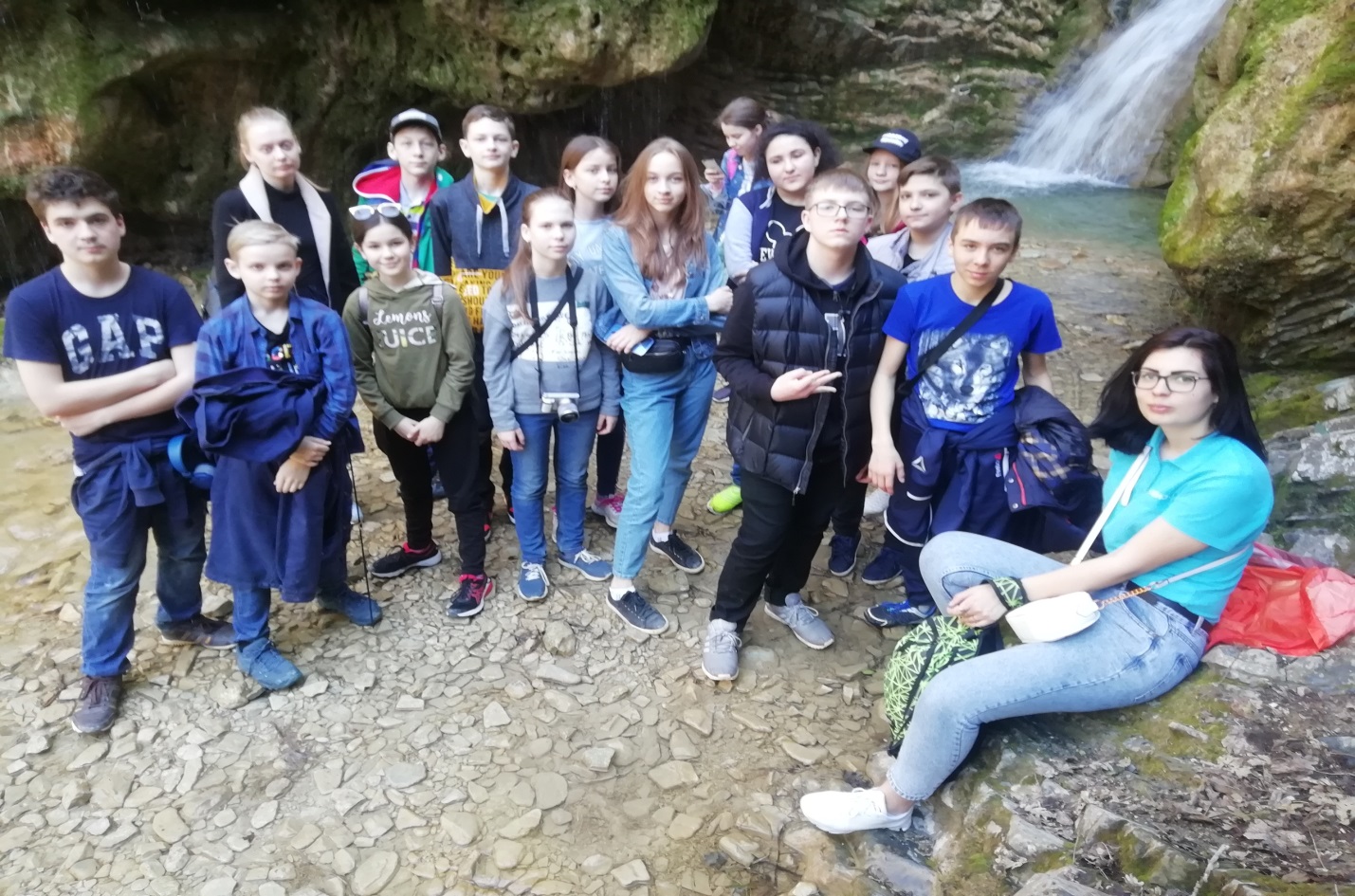 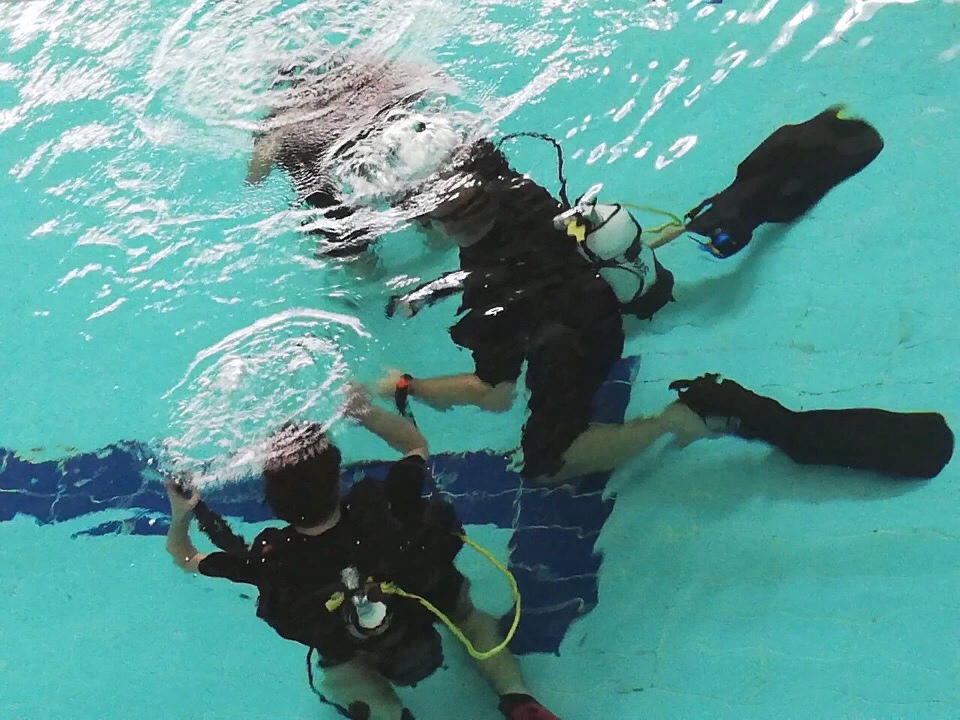 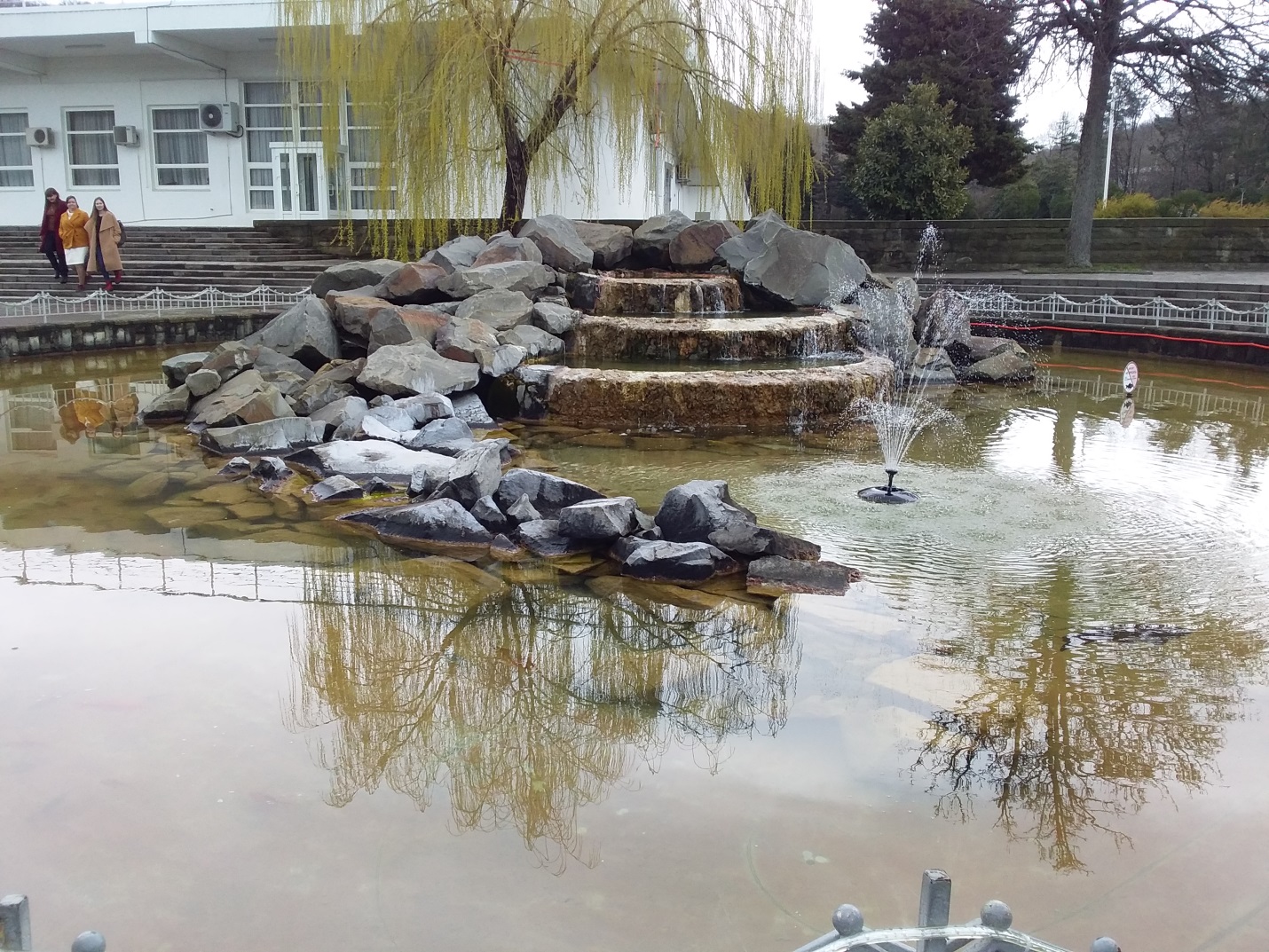 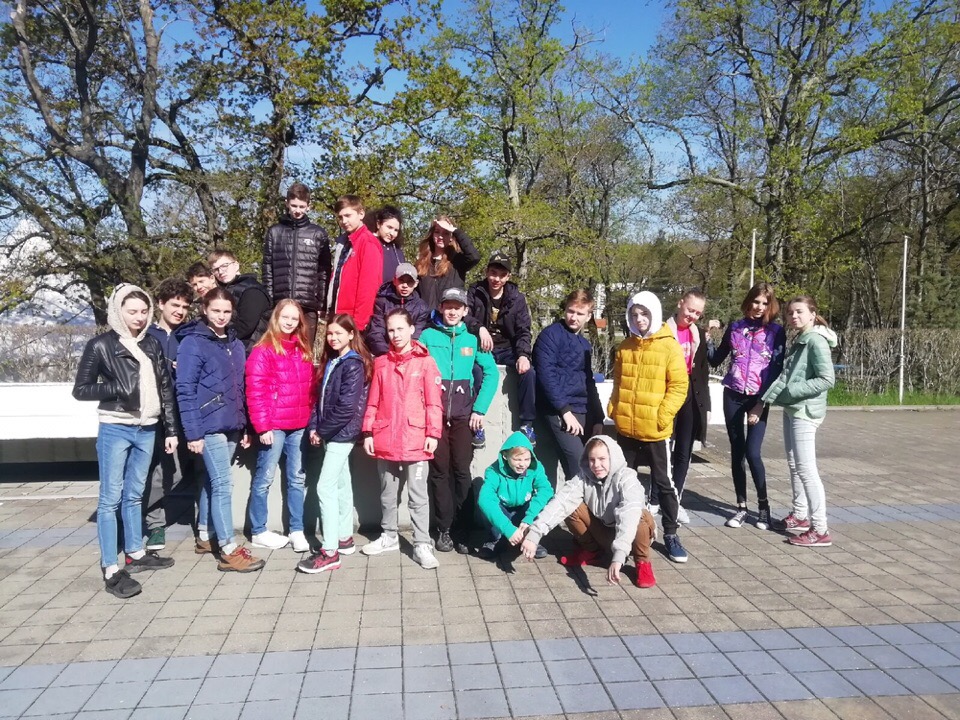 